 Profesores: Nadia González 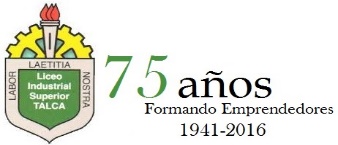 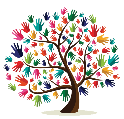 Correo: nadia.gonzalezdif@gmail.comTrabajo Práctico Publicidad y Propaganda (3ºmedio)NombreCursoFecha:EmisorReceptorEslogan MensajeFinalidadOpinión en cuanto a su efectividadPublicidad Propaganda